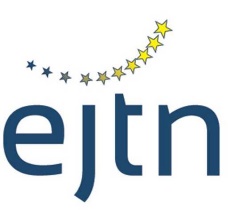 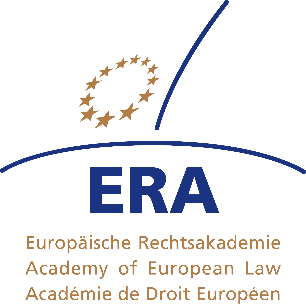 Przewodnik do materiałów szkoleniowych „Lepsze stosowanie europejskiego prawa karnego – krajowe seminarium prawne dla pracowników sądów”Autor materiałów szkoleniowych:opracowanie i redakcja:Akademia Prawa Europejskiego (ERA)54295 Trier, Metzer Alle 4.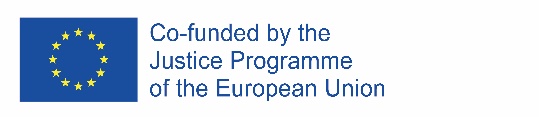 Jak korzystać z materiałów szkoleniowychPoniższy przewodnik ma na celu dostarczenie instrukcji dla instytucji partnerskich, w jaki sposób korzystać z materiałów szkoleniowych i jak dostosować krajowe seminaria prawne do własnych potrzeb.Materiały szkoleniowe składają się z 7 modułów:Wzajemna pomoc prawna (MLA)Europejski nakaz aresztowania (ENA)Europejski nakaz dochodzeniowy (END)Wzajemne uznawanie I. (Decyzja ramowa Rady 2008/909/WSiSW)Wzajemne uznawanie II. (Decyzja ramowa Rady 2009/829/WSiSW)Wzajemne uznawanie III. (Decyzja ramowa Rady 2008/947/WSiSW)Zamrożenie i konfiskataPodczas dostosowywania seminarium krajowego, prowadzący szkolenie mogą dowolnie zmieniać kolejność modułów. Mogą oni również położyć większy lub mniejszy nacisk na poszczególne moduły, w zależności od tego, jak bardzo dany temat jest przydatny dla pracowników sądu biorących udział w seminarium. Mają również swobodę wyboru modułów, które chcą umieścić w programie, a które pominąć.Każdy materiał został sformatowany w ten sam sposób. Dany materiał składa się z następujących części:Strona tytułowaMateriały (Część A.)Uwagi do materiałów (Część B.)Metodologia szkolenia (Część C.)Rozwiązania przypadków i ćwiczeń (Część D.)Szczegółowe rozwiązania krok po kroku (Załącznik) – dla 3 materiałówCzęść A. została przygotowana w taki sposób, że zawiera tylko przypadki i ćwiczenia, bez żadnych rozwiązań i wyjaśnień - dzięki temu łatwo ją rozdystrybuować wśród uczestników przed seminarium i na jego początku.Część B. zawiera informacje dotyczące przypadków i ćwiczeń z części A., głównie o dostosowaniu przypadków do systemu prawnego kraju, w którym odbywa się seminarium.Część C. zawiera szczegółową metodologię danego modułu; zawiera główne cele oraz szczegółowy, sugerowany harmonogram szkoleń (zestawiony poniżej dla większej przejrzystości).Część D. zawiera szczegółowe rozwiązania przypadków i ćwiczeń z części A.Ważna uwaga! - Jeśli prowadzący szkolenie zdecyduje się na zmianę przypadków, zmieni również rozwiązania, ale metodologia powinna pozostać taka sama.Dodatkowo, trzy z materiałów posiadają Załącznik, który zawiera szczegółowe, krok po kroku, zrzuty ekranu z rozwiązaniami problemów, które można pokazać uczestnikom, jeśli zajdzie taka potrzeba. Jak korzystać ze slajdów?Dodatkowo do materiałów, obaj eksperci przygotowali slajdy, które mogą być wykorzystane do wyjaśnienia danego tematu. Slajdy zostały przygotowane tak, aby pasowały do jednolitego szablonu, dlatego jeśli prowadzący czuje, że chciałby rozwinąć dostarczone slajdy, zalecamy zachowanie tego samego szablonu. W tym celu w pakiecie znajduje się obraz tła zarówno dla slajdu otwierającego, jak i dla kolejnych slajdów. Dodatkowo, zalecamy duplikowanie istniejących slajdów i nadpisywanie tekstu na duplikacie, aby zachować formatowanie tekstu.Jak stworzyć program dla seminarium krajowego?Czas trwania seminarium wynosi 1,5 dnia. Długość każdego modułu to ok. pół dnia (ok. 3,5-4 godziny).Materiały zawierają szablon programu, który ma już wstawione tła i dopasowane do nich pola tekstowe. Szablon zawiera również wypełniony przykładowy harmonogram szkoleń.WAŻNE:Wypełniony harmonogram jest tylko przykładem tego, jak powinien wyglądać ostateczny program! Rzeczywisty program musi być ustalony przez prowadzącego! Prowadzący może dowolnie zmieniać moduł, który chce umieścić w szkoleniu, zmieniać kolejność modułów, wydłużać lub skracać przerwy, a nawet zmieniać kolejność poszczególnych segmentów w ramach danego modułu.Kolejność modułów poniżej jest zgodna z kolejnością, w jakiej materiały szkoleniowe zostały przedstawione ekspertom krajowym przez p. Motoi i p. Klipa.ModułyPoniżej znajdują się wszystkie moduły podzielone na etapy i podane są zalecane ramy czasowe.Moduł I.: Wzajemna pomoc prawna (MLA)Prezentacja przez prelegenta (ok. 15-20 minut)Prezentacja jest częścią materiałów szkoleniowych, ale może być dostosowana do potrzeb prowadzącegoRozwiązywanie scenariuszy wprowadzających (ok. 30 minut):Cel główny: prowadzący powinien pomóc uczestników, aby dostrzegli związek między następującymi instrumentami prawnymi:Dyrektywa 2014/41/UE (europejski nakaz dochodzeniowy)Konwencja z dnia 29 maja 2000 r. o wzajemnej pomocy w sprawach karnych pomiędzy Państwami Członkowskimi Unii Europejskiej Uczestnicy powinni być podzieleni na 4-6 grup po 5-8 osób1959 Europejska konwencja o pomocy prawnej w sprawach karnych + jej protokołyUczestnicy powinni być podzieleni na 4-6 grup po 5-8 osóbKażda grupa powinna posiadać przynajmniej jeden komputer/laptop z dostępem do InternetuRozwiązywanie scenariusza przypadku (ok. 2 godziny i 20 minut)Cel główny: głębsza analiza wzajemnej pomocy prawnej i Konwencji z 1959 r. oraz ćwiczenie wypełniania wniosków (LoR)Dyskusja, odpowiadanie na pytania uczestników (ok. 5-20 minut)Moduł II.: Europejski nakaz aresztowania (ENA)Prezentacja przez prelegenta (ok. 15-20 minut)Prezentacja jest częścią materiałów - zaleca się, aby przed szkoleniem prowadzący przekazał uczestnikom kwestionariusz dotyczący ich wiedzy na temat decyzji ramowej Rady 2002/584/WSiSW; wyniki kwestionariusza powinny zostać uwzględnione w prezentacji.Rozwiązywanie scenariusza przypadku 1 (ok. 1 godziny i 40 minut)Cel główny: uczestnicy powinni nauczyć się korzystać ze stron internetowych EJN, Eurlex i Trybunału Sprawiedliwości UEUczestnicy powinni być podzieleni na grupy 4-5 osoboweKażda grupa powinna posiadać przynajmniej jeden komputer/laptop z dostępem do InternetuRozwiązywanie ćwiczeń (ok. 10 minut)Ćwiczenie to może być pominięte lub zadane jako praca domowa, aby bardziej skupić się na studiach przypadkówRozwiązywanie scenariusza przypadku 2 (ok. 40-45 minut)Uczestnicy powinni być podzieleni na grupy 4-5 osoboweKażda grupa powinna posiadać przynajmniej jeden komputer/laptop z dostępem do InternetuDyskusja, odpowiadanie na pytania uczestników (ok. 5-20 minut)Moduł III.: Europejski nakaz dochodzeniowy (END)Prezentacja prelegenta (ok. 20 minut)Prezentacja jest częścią materiałów szkoleniowych, ale może być dostosowana do potrzeb prowadzącegoWażne jest, aby zapoznać uczestników z następującymi dokumentami:Właściwe organy, akceptowane języki, sprawy pilne i zakres stosowania dyrektywy w sprawie END (aktualizacja 7 sierpnia 2019 r.)Wytyczne w sprawie formularzy ENDRozwiązywanie scenariusza przypadku 1 (ok. 20 minut)Cel główny: zapoznanie uczestników z dyrektywą 2014/41/UE i ćwiczenie korzystania ze strony internetowej EJNUczestnicy powinni być podzieleni na grupy 5-8 osoboweKażda grupa powinna posiadać przynajmniej jeden komputer/laptop z dostępem do InternetuRozwiązywanie ćwiczeń (ok. 15 minut)Rozwiązywanie scenariusza przypadku 2 (ok. 2 godzin)Uczestnicy powinni być podzieleni na 4-6 grup po 5-8 osóbKażda grupa powinna posiadać przynajmniej jeden komputer/laptop z dostępem do InternetuGrupy powinny wcześniej pobrać edytowalny formularz END ze strony internetowej EJNPo pytaniach 1-3 połowa grup powinna wypełnić END dotyczący przeszukania domu, a druga połowa - dotyczący przesłuchania w formie wideokonferencjiNastępnie grupy powinny wymienić się formularzami, tak aby otrzymać inny rodzaj formularza niż ten, który wypełniały, a następnie powinny przedyskutować, czy formularz, który otrzymały spełnia wymagania (ok. 10 minut)Dyskusja, odpowiadanie na pytania uczestników (ok. 5-20 minut)Moduł IV.: Wzajemne uznawanie I.: Przekazanie wykonania wyrokówUdzielanie odpowiedzi na pytania wprowadzające (ok. 10-15 minut):Prezentacja przez prelegenta (ok. 15-20 minut)Prezentacja jest częścią materiałów - zaleca się, aby przed szkoleniem prowadzący przekazał uczestnikom kwestionariusz dotyczący ich wiedzy na temat decyzji ramowej Rady 2008/909/WSiSW; wyniki kwestionariusza powinny zostać uwzględnione w prezentacji.Rozwiązywanie scenariusza przypadku 1 (ok. 1 godzina 40 minut)Cel główny: głębsza analiza wzajemnej pomocy prawnej i Konwencji z 1959 r. oraz ćwiczenie wypełniania wniosków (LoR)Uczestnicy powinni być podzieleni na grupy 4-5 osoboweKażda grupa powinna posiadać przynajmniej jeden komputer/laptop z dostępem do InternetuRozwiązywanie ćwiczeń (ok. 10 minut)Rozwiązywanie scenariusza przypadku 2 (ok. 40-45 minut)Uczestnicy powinni być podzieleni na grupy 4-5 osoboweKażda grupa powinna posiadać przynajmniej jeden komputer/laptop z dostępem do InternetuDyskusja, odpowiadanie na pytania uczestników (ok. 5-20 minut)Moduł V.: Wzajemne uznawanie II..: Zasada wzajemnego uznawania decyzji w sprawie środków nadzoru stanowiących alternatywę dla tymczasowego aresztowaniaRozwiązywanie scenariusza wprowadzającego(ok. 15-20 minut)Cel główny: przedstawienie uczestnikom decyzji ramowej Rady 2009/829/WSiSW i przećwiczenie korzystania ze strony internetowej EJNPrezentacja przez prelegenta (ok. 15-20 minut)Prezentacja jest częścią materiałów szkoleniowych, ale może być dostosowana do potrzeb prowadzącegoRozwiązywanie ćwiczeń (ok. 15 minut)Rozwiązywanie scenariusza przypadku (ok. 2 godziny)Uczestnicy powinni być podzieleni na grupy 5-6 osoboweKażda grupa powinna posiadać przynajmniej jeden komputer/laptop z dostępem do InternetuDyskusja, odpowiadanie na pytania uczestników (ok. 5-20 minut)Moduł VI.: Zasada wzajemnego uznawania wyroków i decyzji w sprawie zawieszenia lub warunkowego zwolnienia w celu nadzorowania przestrzegania warunków zawieszenia i obowiązków wynikających z kar alternatywnychPrezentacja przez prelegenta (ok. 15-20 minut)Prezentacja jest częścią materiałów szkoleniowych, ale może być dostosowana do potrzeb prowadzącegoRozwiązywanie scenariusza przypadku 1 (ok. 1 godziny i 40 minut)Cel główny: uczestnicy powinni nauczyć się korzystać ze stron internetowych EJN, Eurlex i Trybunału Sprawiedliwości UEUczestnicy powinni być podzieleni na grupy 4-5 osoboweKażda grupa powinna posiadać przynajmniej jeden komputer/laptop z dostępem do InternetuRozwiązywanie ćwiczeń (ok. 10 minut)Ćwiczenie to może być pominięte lub zadane jako praca domowa, aby bardziej skupić się na studiach przypadkówRozwiązywanie scenariusza przypadku 2 (ok. 40-45 minut)Uczestnicy powinni być podzieleni na grupy 4-5 osoboweKażda grupa powinna posiadać przynajmniej jeden komputer/laptop z dostępem do InternetuDyskusja, odpowiadanie na pytania uczestników (ok. 5-20 minut)Moduł VII.: Zamrożenie i konfiskataPrezentacja przez prelegenta (ok. 15-20 minut)Prezentacja jest częścią materiałów - zaleca się, aby prowadzący przed szkoleniem rozesłał do uczestników kwestionariusz, skupiający się na ich wiedzy na temat decyzji ramowej Rady 2003/577/WSiSW, 2006/783/WSiSW oraz rozporządzenia (UE) 2018/1805; wyniki kwestionariusza powinny zostać wdrożone do prezentacji.Rozwiązywanie scenariusza przypadku 1 (ok. 1 godziny i 40 minut)Cel główny: uczestnicy powinni nauczyć się korzystać ze stron internetowych EJN, Eurlex i Trybunału Sprawiedliwości UEUczestnicy powinni być podzieleni na grupy 4-5 osoboweKażda grupa powinna posiadać przynajmniej jeden komputer/laptop z dostępem do InternetuRozwiązywanie ćwiczeń (ok. 10 minut)Ćwiczenie to może być pominięte lub zadane jako praca domowa, aby bardziej skupić się na studiach przypadkówRozwiązywanie scenariusza przypadku 2 (ok. 40-45 minut)Uczestnicy powinni być podzieleni na grupy 4-5 osoboweKażda grupa powinna posiadać przynajmniej jeden komputer/laptop z dostępem do InternetuDyskusja, odpowiadanie na pytania uczestników (ok. 5-20 minut)